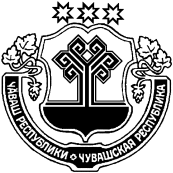 Об утверждении   состава общественного	совета Шемуршинского района 	В связи с истечением срока полномочий действующего состава общественного совета Шемуршинского района Шемуршинское районное Собрание депутатов решило:	1. Утвердить прилагаемый состав общественного совета Шемуршинского района.	2. Признать утратившим силу решение Шемуршинского районного Собрания депутатов от 18 июля 2018 года № 21.3 «Об утверждении состава общественного совета Шемуршинского района».	3. Настоящее решение вступает в силу после его принятия.Глава Шемуршинского района							Ю.Ф.Ермолаев											 Утвержден								   решением Шемуршинского 									районного Собрания депутатов									от 20 августа 2021 № 8.4СОСТАВобщественного совета Шемуршинского района ЧЁВАШ РЕСПУБЛИКИШЁМЁРШЁ РАЙОН,ЧУВАШСКАЯ РЕСПУБЛИКАШЕМУРШИНСКИЙ РАЙОНШЁМЁРШЁ РАЙОН,ДЕПУТАТСЕН ПУХЁВ,ЙЫШЁНУ«____»___________2021     № ____Шёмёршё ял.ШЕМУРШИНСКОЕ РАЙОННОЕСОБРАНИЕ ДЕПУТАТОВРЕШЕНИЕ«20» августа 2021 г. № 8.4село Шемурша№ п\пФамилия, имя, отчествоМесто работы, должность1Айвенова Н.Пчлен общественной палаты Чувашской Республики2Измуков С. И.директор ДО «ДЮСШ «Туслах»3Кузьмина В. П.директор АУ «Централизованная клубная система» Шемуршинского района4Константинова Н.В.безработная 5Милюшкина Н.Н.безработная6Михайлов А. Н.директор ООО «Шемуршинское районное БТИ» (по согласованию)7Савельева А.А.библиотекарь Карабай-Шемуршинской сельской библиотечной системы9Тимофеева И.М.директор МБУК «Централизованная библиотечная система»  Шемуршинского района9Цыганова Ю.В.директор МБУ ДО «Шемуршинская детская школа искусств»